ПРОФЕСИОНАЛНА ГИМНАЗИЯ ПО МЕХАНОЕЛЕКТРОТЕХНИКА- ПЛЕВЕН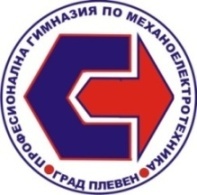 5800 гр. плевен , ул. “ климент охридски “ № 25 Утвърждавам:………………..………Директор: инж. Цветелина СтойковаСедмично разписание-IсрокVIIIАклас, сутринСпециалност: Системно програмиране - I групаСпециалност: Телекомуникационни системи-II групаПРОФЕСИОНАЛНА ГИМНАЗИЯ ПО МЕХАНОЕЛЕКТРОТЕХНИКА- ПЛЕВЕН5800 гр. плевен , ул. “ климент охридски “ № 25 VIIIБклас,  сутринСпециалност: Машини и системи с ЦПУ- I група Специалност: Електрообзавеждане на производството- II групаПРОФЕСИОНАЛНА ГИМНАЗИЯ ПО МЕХАНОЕЛЕКТРОТЕХНИКА- ПЛЕВЕН5800 гр. плевен , ул. “ климент охридски “ № 25 IXАклас,  сутринСпециалност: Машини и системи с ЦПУ- I групаСпециалност: Системно програмиране-II групаПРОФЕСИОНАЛНА ГИМНАЗИЯ ПО МЕХАНОЕЛЕКТРОТЕХНИКА- ПЛЕВЕН5800 гр. плевен , ул. “ климент охридски “ № 25 IXБклас, сутринСпециалност: Електрообзавеждане на производствотоПРОФЕСИОНАЛНА ГИМНАЗИЯ ПО МЕХАНОЕЛЕКТРОТЕХНИКА- ПЛЕВЕН5800 гр. плевен , ул. “ климент охридски “ № 25 XАклас, сутринСпециалност: Машини и системи с ЦПУ - I групаСпециалност: Компютърна техника и технологии - II групаПРОФЕСИОНАЛНА ГИМНАЗИЯ ПО МЕХАНОЕЛЕКТРОТЕХНИКА- ПЛЕВЕН5800 гр. плевен , ул. “ климент охридски “ № 25 ;XIАклас,  сутринСпециалност: Компютърна техника и технологии ПРОФЕСИОНАЛНА ГИМНАЗИЯ ПО МЕХАНОЕЛЕКТРОТЕХНИКА- ПЛЕВЕН5800 гр. плевен , ул. “ климент охридски “ № 25XIБ клас,  сутринСпециалност: Машини и системи с ЦПУ - I групаСпециалност: Електрообзавеждане на производството- II групаПРОФЕСИОНАЛНА ГИМНАЗИЯ ПО МЕХАНОЕЛЕКТРОТЕХНИКА- ПЛЕВЕН5800 гр. плевен , ул. “ климент охридски “ № 25 XIIАклас, сутринСпециалност: Компютърна техника и технологииПРОФЕСИОНАЛНА ГИМНАЗИЯ ПО МЕХАНОЕЛЕКТРОТЕХНИКА- ПЛЕВЕН5800 гр. плевен , ул. “ климент охридски “ № 25 XIIБ клас, сутринСпециалност: Микропроцесорна техника- I групаСпециалност: Електрообзавеждане на производството- II групаПонеделникВторникСрядаЧетвъртъкПетък1Чужд език- английски  География и икономикаЧужд език- английски  ПредприемачествоЧужд език- английски  2Чужд език- английски  Физика и астрономияЧужд език- английски  Български език и литератураЧужд език- английски  3Чужд език- английски  Чужд език- английски  История и цивилизацияФизика и астрономияИстория и цивилизация4Биология и здравно образованиеЧужд език- английски  Физическо възпитание и спортЧужд език- английски  Математика5Български език и литератураЧужд език- английски  Български език и литератураЧужд език- английски  Философия6МатематикаМатематикаХимия и опазване на околната средаИзобразително изкуство Български език и литература7Час на класаИнформационни технологии- I групаФизическо възпитание и спортИнформационни технологии-       II групаПонеделникВторникСрядаЧетвъртъкПетък1Български език и литература Чужд език- английски  РПП-Предприемачество-бизнес планБългарски език и литератураФизическо възпитание и спорт2ФилософияМатематикаИнформационни технологии- I групаМатериалознание-IIгрупаИстория и цивилизацияПредприемаче-ство3Чужд език- английски  Физика и астрономияМатематикаЧужд език- английски  Математика4РПП-Учебна практика по шлосерство- контролно-измервателни инструменти и разчертаване- IгрупаРПП-Техническо чертане-въведение и основни понятия-       II групаУчебна практика по шлосерство-  IгрупаИнформационни технологии- IIгрупаБългарски език и литератураФизика и астрономияИстория и цивилизация5РПП-Учебна практика по шлосерство- контролно-измервателни инструменти и разчертаване- IгрупаРПП-Електротехника-постояннотокови вериги- II групаГеография и икономикаХимия и опазване на околната среда Изобразително изкуствоМатериали и заготовки- IгрупаРПП-Учебна практика-електрически измервания- измерване на електрически ток и напрежениеIIгрупа6РПП-Учебна практика по шлосерство- контролно-измервателни инструменти и разчертаване- IгрупаРПП-Електротехника-постояннотокови вериги- II групаБългарски език и литератураЧужд език- английски  Физическо възпитание и спортРПП-Техническо чертане-оформяне на чертежи- IгрупаРПП-Учебна практика-електрически измервания- измерване на електрически ток и напрежениеIIгрупа7РПП-Учебна практика по шлосерство- контролно-измервателни инструменти и разчертаване- IгрупаЧас на класаБиология и здравно образованиеРПП-Учебна практика-електрически измервания- измерване на електрически ток и напрежениеIIгрупаПонеделникВторникСрядаЧетвъртъкПетък1РПП-Техническо чертане-съединения-IгрупаПрограмиране-IIгрупаТехническо чертане-IгрупаУвод в програмирането-IIгрупаМатематикаИстория и цивилизацияРПП-Предприемаче-ство-бизнес план-I групаИнформа-ционни технологии-IIгрупа2РПП-Техническо чертане-съединения-IгрупаПрограмиране-IIгрупаБългарски език и литератураФилософияЧужд език- английски -IгрупаЧужд език- английски  -IIгрупаФизика и астрономия3География и икономикаИстория и цивилизацияБългарски език и литератураРПП-Здравословни и безопасни условия на труд-екологични основи на производството-IгрупаАнглийски език –IЧЕ-IIгрупаЧужд език-руски4Физическо възпитание и спортЗдравословни и безопасни условия на трудЧужд език- английски -IгрупаЧужд език- английски  -IIгрупаБългарски език и литератураХимия и опазване на околната среда5РПП-Учебна практика по стругарство-машини и инструменти-IгрупаЧужд език- английски  -IIгрупаИнформационни технологии-IгрупаРПП-Увод в програмирането-структура на програмата-IIгрупаИзобразително изкуствоБиология и здравно образованиеМатематика6РПП-Учебна практика по стругарство-машини и инструменти-IгрупаЧужд език- английски  -IIгрупа Физическо възпитание и спортРПП-Учебна практика по стругарство-машини и инструменти-IгрупаУчебна практика по увод в програмирането-IIгрупаМатематикаРПП-Здравословни и безопасни условия на труд-екологични основи на производството-IгрупаЧужд език- английски  -IIгрупа7Учебна практика по стругарство-IгрупаЧас на класаРПП-Учебна практика по стругарство-машини и инструменти-IгрупаУчебна практика по увод в програмирането-IIгрупаЧужд език-рускиПонеделникВторникСрядаЧетвъртъкПетък1Български език и литератураБългарски език и литератураИнформационни технологииМатематикаБългарски език и литература2География и икономикаИстория и цивилизацияИстория и цивилизацияЧужд език- английски  Математика3МатематикаЗдравословни и безопасни условия на трудИзобразително изкуствоРПП-Предприемаче-ство-бизнес планХимия и опазване на околната среда4Чужд език-рускиФизика и астрономияЧужд език- английски  Физическо възпитание и спортФилософия5Физическо възпитание и спортРПП-Електротехника-променливотоко-ви веригиРПП-Учебна практика-електрически измервания-еднофазни и трифазни веригиРПП-Електротехника-променливотокови веригиРПП-Здравословни и безопасни условия на труд-екологични основи на производството6Биология и здравно образованиеЕлектротехникаРПП-Учебна практика-електрически измервания-еднофазни и трифазни веригиРПП-Техническо чертане-схеми за управлениеЧужд език-руски7РПП-Здравословни и безопасни условия на труд-екологични основи на производствотоЧас на класаРПП-Учебна практика-електрически измервания-еднофазни и трифазни веригиРПП-Техническо чертане-схеми за управлениеПонеделникВторникСрядаЧетвъртъкПетък1История и цивилизацияХимия и опазване на околната средаГеография и икономикаФилософияГеография и икономика2Информационни технологии-IгрупаАналогова схемотехника-IIгрупаБиология и здравно образованиеЧужд език-рускиИкономикаБиология и здравно образование3Техническо чертане-IгрупаРПП-Аналогова схемотехника-захранващи устройства-IIгрупаБългарски език и литератураБългарски език и литератураИстория и цивилизацияФизическо възпитание и спорт4Чужд език- английски  МатематикаУчебна практика по стругарство-IгрупаУчебна практика по схемотехника-IIгрупаМатематикаБългарски език и литература5Химия и опазване на околната средаФизика и астрономияУчебна практика по стругарство-IгрупаУчебна практика по схемотехника-IIгрупаТехническа механика-IгрупаИнформационни технологии-IIгрупаЧужд език-руски6Физическо възпитание и спортИстория и цивилизацияИзобразително изкуствоМатериали и заготовки-IгрупаАналогова схемотехника-IIгрупаФизика и астрономия7ФилософияЧас на класаЧужд език- английски  РПП-Учебна практика по стругарство-машини и инструменти-Iгрупа8РПП-Учебна практика по стругарство-машини и инструменти-IгрупаПонеделникВторникСрядаЧетвъртъкПетък1Цифрова схемотехникаБългарски език и литератураБългарски език и литератураЗапомнящи и периферни устройстваГражданско образование2ПрограмиранеЧужд език по професията- английски  МатематикаМатематикаФизическо възпитание и спорт3Операционни системиЗапомнящи и периферни устройстваЧужд език по професията- английски  Компютърни мрежиБългарски език и литература4Учебна практика по запомнящи и периферни устройстваКомпютърни архитектуриКомпютърни мрежиЦифрова схемотехникаЧужд език-руски5Учебна практика по запомнящи и периферни устройстваУчебна практика по  компютърни архитектуриКомпютърни архитектуриФизическо възпитание и спортРПП- Учебна практика по  операционни системи-инсталиране и конфигуриране6Чужд език-рускиУчебна практика по  компютърни архитектуриУчебна практика по  компютърни архитектуриУчебна практика по  операционни системиРПП- Учебна практика по  операционни системи-инсталиране и конфигуриране7Час на класаУчебна практика по  компютърни архитектуриУчебна практика по  операционни системиПонеделникВторникСрядаСрядаЧетвъртъкЧетвъртъкПетъкПетък1Металорежещи машини и инструменти-IгрупаЕлектрически инсталации-IIгрупаГражданско образованиеЧужд език-рускиЧужд език-рускиПрактическо обучение в реална работна среда-Iгрупа Учебна практика по специалността-IIгрупаПрактическо обучение в реална работна среда-Iгрупа Учебна практика по специалността-IIгрупаПрактическо обучение в реална работна среда-IгрупаУчебна практика –лабораторна по електрически машини-IIгрупаПрактическо обучение в реална работна среда-IгрупаУчебна практика –лабораторна по електрически машини-IIгрупа2Основи на програмирането-IгрупаМонтаж и експлоатация-IIгрупаБългарски език и литератураБългарски език и литератураБългарски език и литератураПрактическо обучение в реална работна среда-IгрупаУчебна практика по специалността-IIгрупаПрактическо обучение в реална работна среда-IгрупаУчебна практика по специалността-IIгрупаПрактическо обучение в реална работна среда-IгрупаУчебна практика –лабораторна по електрически машини-IIгрупаПрактическо обучение в реална работна среда-IгрупаУчебна практика –лабораторна по електрически машини-IIгрупа3РПП-Основи на програмирането-диалогово програмиране-IгрупаЕлектроника-IIгрупаМатематикаМеталорежещи машини и инструменти-IгрупаЕлектрически инсталации-IIгрупаМеталорежещи машини и инструменти-IгрупаЕлектрически инсталации-IIгрупаПрактическо обучение в реална работна среда-IгрупаУчебна практика по специалността-IIгрупаПрактическо обучение в реална работна среда-IгрупаУчебна практика по специалността-IIгрупаПрактическо обучение в реална работна среда-IгрупаУчебна практика –лабораторна по електрически машини-IIгрупаПрактическо обучение в реална работна среда-IгрупаУчебна практика –лабораторна по електрически машини-IIгрупа4МатематикаЧужд език по професията- немски-Iгрупа  Чужд език по професията- английски-IIгрупа  РПП-Основи на програмирането-диалогово програмиране-IгрупаЕлектроника-IIгрупаРПП-Основи на програмирането-диалогово програмиране-IгрупаЕлектроника-IIгрупаПрактическо обучение в реална работна среда-IгрупаЕлектрообзавеждане на производството-IIгрупаПрактическо обучение в реална работна среда-IгрупаЕлектрообзавеждане на производството-IIгрупаПрактическо обучение в реална работна среда-IгрупаЕлектрообзавеждане на производството-IIгрупаПрактическо обучение в реална работна среда-IгрупаЕлектрообзавеждане на производството-IIгрупа5Машинни елементи и проектиране-IгрупаЕлектрически машини и апарати-IIгрупаЧужд език по професията- немски-Iгрупа  Чужд език по професията- английски-IIгрупа  Металорежещи машини с ЦПУ-IгрупаФизическо възпитание и спорт-IIгрупаМеталорежещи машини с ЦПУ-IгрупаФизическо възпитание и спорт-IIгрупаПрактическо обучение в реална работна среда-IгрупаЕлектроснабдява-не-IIгрупаПрактическо обучение в реална работна среда-IгрупаЕлектроснабдява-не-IIгрупаПрактическо обучение в реална работна среда-IгрупаУчебна практика  по електрически измервания-IIгрупаПрактическо обучение в реална работна среда-IгрупаУчебна практика  по електрически измервания-IIгрупа6Български език и литератураЧужд език-рускиОснови на програмирането-IгрупаМонтаж и експлоатация-IIгрупаОснови на програмирането-IгрупаМонтаж и експлоатация-IIгрупаПрактическо обучение в реална работна среда-IгрупаРПП-Електроснабдява-не- електроенерге-тика-IIгрупаПрактическо обучение в реална работна среда-IгрупаРПП-Електроснабдява-не- електроенерге-тика-IIгрупаПрактическо обучение в реална работна среда-IгрупаУчебна практика  по електрически измервания-IIгрупаПрактическо обучение в реална работна среда-IгрупаУчебна практика  по електрически измервания-IIгрупа7Металорежещи машини с ЦПУ-IгрупаФизическо възпитание и спорт-IiгрупаЧас на класа Час на класа Машинни елементи и проектиране-IгрупаЕлектрически машини и апарати-IIгрупаМашинни елементи и проектиране-IгрупаЕлектрически машини и апарати-IIгрупаПрактическо обучение в реална работна среда-IгрупаПрактическо обучение в реална работна среда-IгрупаПрактическо обучение в реална работна среда-IгрупаПрактическо обучение в реална работна среда-Iгрупа8Учебна практика по измервателна лаборатория-IгрупаПонеделникВторникСрядаЧетвъртъкПетък1Запомнящи устройстваМатематикаУчебна практика по периферни устройства-IгрупаУчебна практика по периферни устройства -IIгрупаУчебна практика по асемблиране на РС  -IгрупаУчебна практика по асемблиране на РС -IIгрупаПриложен мрежови софтуер-I групаКомплексна практика по специалността-         II група2Български език и литератураПрограмиране на Web дизайн- IгрупаПрограмиране на Web дизайн -IIгрупаУчебна практика по периферни устройства-IгрупаУчебна практика по периферни устройства -IIгрупаУчебна практика по асемблиране на РС  -IгрупаУчебна практика по асемблиране на РС -IIгрупаПрограмиране на Web дизайн-I групаКомплексна практика по специалността-         II група3Свят и личностБългарски език и литератураУчебна практика по периферни устройства-IгрупаУчебна практика по периферни устройства -IIгрупаУчебна практика по асемблиране на РС  -IгрупаУчебна практика по асемблиране на РС -IIгрупаПриложен мрежови софтуер-I групаКомплексна практика по специалността-         II група4Български език и литература-ЗИПФизическо възпитание и спортБългарски език и литератураПриложен софтуер-ЗИПП-IгрупаПриложни програмни продукти-ЗИПП- II групаКомплексна практика по специалността-          IгрупаПриложен мрежови софтуер-II група5Приложен софтуер-ЗИПП-IгрупаПриложни програмни продукти-ЗИПП- II групаСвят и личностЧужд език по професията-английски МатематикаКомплексна практика по специалността-          IгрупаПрограмиране на Web дизайн-II група6Производствена практика –Iгрупа Производствена практика –IIгрупа Чужд език по професията-английскиФизическо възпитание и спортЧужд език по професията-английскиКомплексна практика по специалността-          IгрупаПриложен мрежови софтуер-II група7Производствена практика –Iгрупа Производствена практика –IIгрупа Час на класаЗапомнящи устройстваПонеделникВторникСрядаЧетвъртъкПетък1Практическо обучение в реална работна среда- IгрупаПрактическо обучение в реална работна среда- IIгрупаПрактическо обучение в реална работна среда- IгрупаПрактическо обучение в реална работна среда- IIгрупаПрактическо обучение в реална работна среда- IгрупаПрактическо обучение в реална работна среда- IIгрупаЧужд език по професията-английски- IгрупаЧужд език по професията-английски- IIгрупаБългарски език и литература-ЗИП2Практическо обучение в реална работна среда- IгрупаПрактическо обучение в реална работна среда- IIгрупаПрактическо обучение в реална работна среда- IгрупаПрактическо обучение в реална работна среда- IIгрупаПрактическо обучение в реална работна среда- IгрупаПрактическо обучение в реална работна среда- IIгрупаМатематикаАсемблер за микроконтролер- IгрупаЕлектрообзавеждане- IIгрупа3Практическо обучение в реална работна среда- IгрупаПрактическо обучение в реална работна среда- IIгрупаПрактическо обучение в реална работна среда- IгрупаПрактическо обучение в реална работна среда- IIгрупаПрактическо обучение в реална работна среда- IгрупаПрактическо обучение в реална работна среда- IIгрупаБългарски език и литератураМатематика4Практическо обучение в реална работна среда- IгрупаПрактическо обучение в реална работна среда- IIгрупаПрактическо обучение в реална работна среда- IгрупаПрактическо обучение в реална работна среда- IIгрупаПрактическо обучение в реална работна среда- IгрупаПрактическо обучение в реална работна среда- IIгрупаСвят и личностЧужд език по професията-английски- IгрупаЗИПП-Електрически машини- IIгрупа5Практическо обучение в реална работна среда- IгрупаПрактическо обучение в реална работна среда- IIгрупаПрактическо обучение в реална работна среда- IгрупаПрактическо обучение в реална работна среда- IIгрупаПрактическо обучение в реална работна среда- IгрупаПрактическо обучение в реална работна среда- IIгрупаБългарски език и литератураКомпютърни системи- IгрупаКонтрол и диагностика- IIгрупа6Практическо обучение в реална работна среда- IгрупаПрактическо обучение в реална работна среда- IIгрупаПрактическо обучение в реална работна среда- IгрупаПрактическо обучение в реална работна среда- IIгрупаПрактическо обучение в реална работна среда- IгрупаПрактическо обучение в реална работна среда- IIгрупаАсемблер за микроконтролер- IгрупаПроектиране- IIгрупаСвят и личност7Практическо обучение в реална работна среда- IгрупаПрактическо обучение в реална работна среда- IIгрупаПрактическо обучение в реална работна среда- IгрупаПрактическо обучение в реална работна среда- IIгрупаПрактическо обучение в реална работна среда- IгрупаПрактическо обучение в реална работна среда- IIгрупаАсемблер за микроконтролер- IгрупаЕлектрообзавеждане- IIгрупа Български език и литература8Час на класаКомпютърни системи- IгрупаКонтрол и диагностика- IIгрупаЗИПП-Учебна практика по микропроцесорни системи- IгрупаПроектиране- IIгрупа